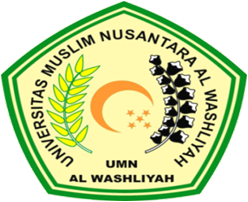 TANDA PERSETUJUANNAMA			: IRMAYANTINPM				: 173114259FAKULTAS			: EKONOMIPROGRAM STUDI			: MANAJEMENJENJANG PENDIDIKAN	: STRATA SATU (S-1)JUDUL	:“PENGARUH CITRA MEREK DAN PELAYANAN TERHADAP KEPUTUSAN KONSUMEN MENGGUNAKAN JASA PT. POS INDONESIA”PEMBIMBING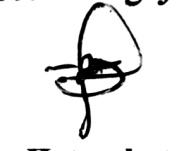 Julianto Hutasuhut, SE., MMNIDN. 0110077102Diuji Pada Tanggal	:Judicium	:PANITIA UJIANKETUA				SEKRETARISDr. KRT. Hardi Mulyono K. Surbakti	Dr. Anggia Sari Lubis, SE., M.SiNIDN. 0111116303				NIDN. 0129078701